Werkblad zondag 2 januari 2022Thema van de preek: “ZIE, het Lam van God!                                                                                 We lezen in de Bijbel uit het Evangelie van ………………… vers …. tot ….                                                                             Dit Bijbelboek is dus geschreven door de discipel …………………!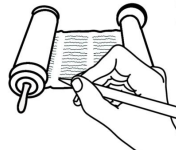 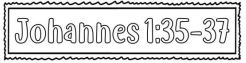 Vul in: twee – Johannes – hoorden - discipelen – Jezus – Lam – volgdenDe volgende dag stond …………………….. daar weer met …………… van zijn ……………….                                                                                                                    En toen hij ……………… zag lopen, zei hij: “Zie, het ……….. van God!”                  En de twee discipelen …………… hem dat zeggen en zij …………… Jezus.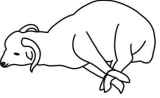 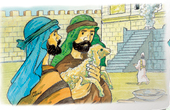 Waarom wordt de Heere Jezus het Lam genoemd?…………………………………………………………………………………………………………Jozua 24 : 15b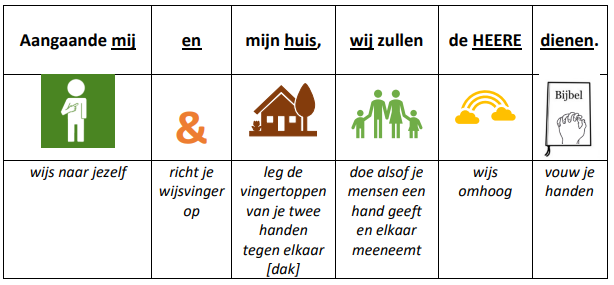 Lofzang van Maria vers 3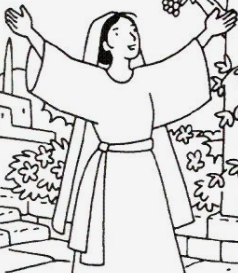 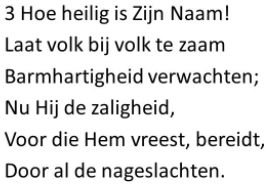 Zing jij mee met Maria?Zoek op https://psalmboek.nl/zingen.php  naar LvM                                                en zing mee met de melodie!De antwoorden van de puzzel vind je in Johannes 1 : 29 – 42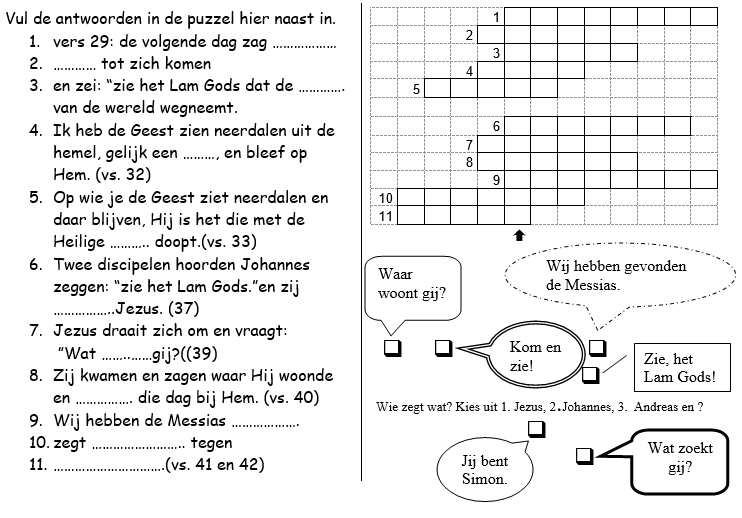 De Heere Jezus is het Lam van God, dat de zonde van de wereld wegneemt. Heb jij jouw zonden al aan Hem verteld/beleden?                          https://www.abcvoorkinderen.nl/wij-belijden/zonde.html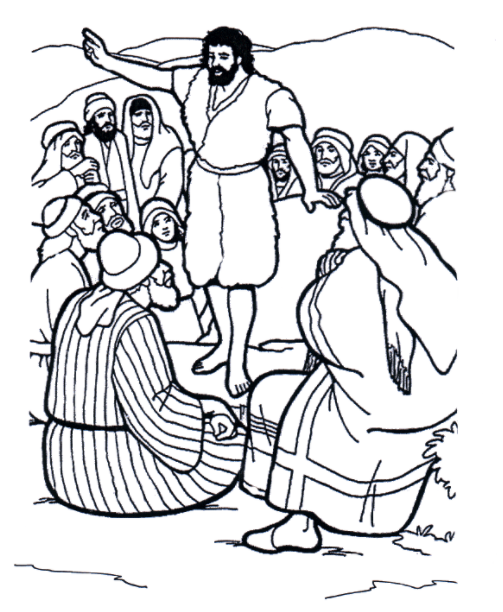 Johannes de Doper wijst de Heere Jezus aan.                                                       Wie doet dat vandaag ook? …………………………..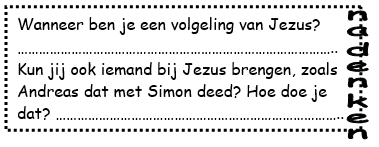 